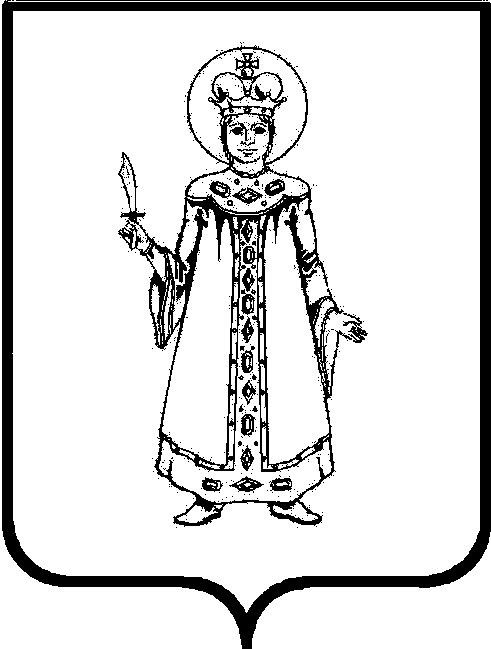 П О С Т А Н О В Л Е Н И ЕАДМИНИСТРАЦИИ СЛОБОДСКОГО СЕЛЬСКОГО ПОСЕЛЕНИЯ УГЛИЧСКОГО МУНИЦИПАЛЬНОГО РАЙОНАот 19. 06. 2012 г.      № 36Об утверждении Административного регламента предоставления муниципальной услуги «Разъяснение положений конкурсной документации и (или) документации об аукционе при размещении муниципального заказа»
	В соответствии с Федеральным законом от 27 июля 2010 года № 210-ФЗ «Об организации предоставления государственных и муниципальных услуг», постановлением Администрации Слободского сельского поселения от 14. 03. 2012 г. № 14 «О порядках разработки и утверждения административных регламентов предоставления муниципальных услуг и исполнения муниципальных функций, информацией заместителя Угличского межрайонного прокурора Елисеевой Н.М. от 01. 06. 2012 г. № 7-6-2012 «О противоречии закону в части проекта постановления Администрации Слободского сельского поселения и наличии коррупциогенных факторов»АДМИНИСТРАЦИЯ ПОСЕЛЕНИЯ ПОСТАНОВЛЯЕТ:Утвердить Административный регламент муниципальной услуги «Разъяснение положений конкурсной документации и (или) документации об аукционе при размещении муниципального заказа» (Прилагается).Опубликовать настоящее постановление в Информационном вестнике Слободского сельского поселения и на официальном сайте Администрации Угличского муниципального района.Контроль за исполнением настоящего постановления возложить на заместителя Главы Стрижову Надежду Анатольевну.Постановление вступает в силу с момента опубликования.Глава поселения                                           Н.П.СмирноваУтвержденпостановлением Администрации Слободского сельского поселенияот 19. 06. 2012 № 36АДМИНИСТРАТИВНЫЙ РЕГЛАМЕНТпредоставления муниципальной услуги «Разъяснение положений конкурсной документации и (или) документации об аукционе при размещении муниципального заказа»Общие положения1.1. Предмет регулирования регламентаАдминистративный регламент Администрации Слободского сельского поселения по предоставлению муниципальной услуги (далее - Административный регламент) разработан в целях исполнения полномочий Администрации Слободского сельского поселения по созданию условий для предоставления услуги участникам размещения заказа, повышения качества исполнения и доступности результатов предоставления данной муниципальной услуги, определяет сроки и последовательность действий (административные процедуры) по предоставлению муниципальной услуги.1.2. Круг заявителейПолучателями муниципальной услуги являются юридические и физические лица, обратившиеся в Администрацию поселения (далее – заинтересованные лица).1.3. Требования к порядку информирования о предоставлении муниципальной услуги Телефон для справок: (48532) 5-00-82.Юридический адрес: 152610, Ярославская область, Угличский район, с.Чурьяково, д.86.Почтовый адрес: 152610, Ярославская область, город Углич, м-н Мирный, д. 14.Официальный сайт Угличского муниципального района в сети Интернет:  WWW.Uglich.ruАдрес электронной почты: sloboda-sp@mail.ru.Печатные издания: «Информационный вестник Слободского сельского поселения».Заявитель может обратиться в Администрацию с обращением:- лично по вышеуказанному адресу в рабочее время в соответствии с графиком работы Администрации:понедельник - четверг: 8.00 - 17.00 (обед - 12.00 – 13.00);пятница: 8.00 - 16.00 (обед - 12.00 – 13.00).- по почте, направив обращение по вышеуказанному адресу;- направив обращение по информационным системам общего пользования (адрес электронной почты указан выше);- посредством факсимильной связи: (48532) 5-00-82.	Информация, предусмотренная настоящим регламентом, размещается на стендах в месте предоставления услуги, на сайте Администрации Угличского муниципального района в сети Интернет. Дополнительная консультация предоставляется специалистом Администрации поселения.Со дня опубликования в официальном печатном издании или размещения на официальном сайте извещения о проведении торгов Администрация Слободского сельского поселения на основании запроса любого заинтересованного лица, поданного в письменной форме или в форме электронного документа, в течение двух рабочих дней со дня получения соответствующего заявления обязана направить такому лицу в письменной форме или в форме электронного документа разъяснения конкурсной документации или документации об аукционе в течение двух рабочих дней со дня поступления запроса. Период направления запросов о даче разъяснений конкурсной документации и (или) документации об аукционе устанавливается в каждом конкретном случае при размещении муниципального заказа, при этом запрос должен поступить в Администрацию поселения не позднее, чем за пять дней до дня окончания подачи заявок на участие в конкурсе.Информация о порядке предоставления муниципальной услуги также может быть получена непосредственно в Администрации Слободского сельского поселения по выше указанному адресу.Стандарт предоставления муниципальной услуги2.1.Наименование муниципальной услуги: «Разъяснение положений конкурсной документации и (или) документации об аукционе при размещении муниципального заказа»2.2. Наименование органа, предоставляющего муниципальную услугу: МУ Администрация Слободского сельского поселения.2.3. Результатом предоставления муниципальной услугиРезультатом предоставления муниципальной услуги является создание условий для участия в торгах любому заинтересованному лицу путем своевременного и в полном объеме разъяснения положений конкурсной документации и (или) документации об аукционе при размещении муниципального заказа в письменной форме.	2.4. Срок предоставления муниципальной услуги не может превышать трёх рабочих дней с момента поступления заявления в Администрацию Слободского сельского поселения.2.5. Перечень нормативных правовых актов, регулирующих отношения, возникающие в связи с предоставлением муниципальной услуги:- Федеральный закон от 21.07.2005 N 94-ФЗ "О размещении заказов на поставки товаров, выполнение работ, оказание услуг для государственных и муниципальных нужд";- Федеральный закон от 27. 07. 2010 г. N 210-ФЗ "Об организации предоставления государственных и муниципальных услуг";- Федеральный закон от 06.10.2003 № 131-ФЗ «Об общих принципах организации местного самоуправления в Российской Федерации»;-  постановление Администрации Слободского сельского поселения от 14.03.2012 № 14 «О порядках разработки и утверждения административных регламентов предоставления муниципальных услуг и исполнения муниципальных функций»;- настоящий Административный регламент.2.6. Исчерпывающих перечень документов, необходимых в соответствии с нормативными правовыми актами для предоставления муниципальной услуги и услуг, которые являются необходимыми и обязательными  для предоставления муниципальной услуги, подлежащих представлению заявителем, способы их получения заявителем:документом, необходимым для получения муниципальной услуги, является заявление любого заинтересованного лица по форме (Приложение №1) к настоящему регламенту, поданное в письменной форме на бумажном носителе или путем направления электронного документа.2.7 Исчерпывающий перечень документов, необходимых в соответствии с нормативными правовыми актами для предоставления муниципальной услуги и услуг, которые являются необходимыми и обязательными для предоставления муниципальной услуги,  которые находятся в распоряжении государственных органов, органов местного самоуправления и иных организаций и которые заявитель вправе предоставить:	Предоставление указанных документов не предусматривается.2.8. Исчерпывающий перечень оснований для отказа в приёме документов, необходимых для получения муниципальной услуги:- предоставление заявления на предоставление конкурсной документации, документации об аукционе в иной форме, чем указано в пункте 2.6. раздела II настоящего регламента.2.9.	Исчерпывающий перечень оснований для приостановления или отказа в предоставлении муниципальной услуги:Основания для отказа в предоставлении муниципальной услуги.Основанием для отказа в предоставлении муниципальной услуги является наличие одного из следующих юридических фактов:- заявление о предоставлении муниципальной услуги представлено не по установленной форме;- заявление о предоставлении муниципальной услуги поступило в Администрацию менее чем за пять дней до дня окончания подачи заявок на участие в конкурсе или аукционе, по которому запрашиваются разъяснения конкурсной (аукционной) документации.2.10. Перечень услуг, которые являются необходимыми и обязательными для предоставления муниципальной услуги, в том числе сведения о документе (документах), выдаваемом (выдаваемых) организациями, участвующими в предоставлении услуги.Указанные услуги не предусмотрены.	2.11. Порядок, размер и основания взимания государственной пошлины или иной платы, взимаемой за предоставление муниципальной услуги.Муниципальная услуга предоставляется на бесплатной основе.          2.12. Максимальный срок ожидания в очереди   при подаче запроса о предоставлении муниципальной услуги и при получении результата предоставления услуги.Прием заявлений осуществляется ежедневно в рабочие дни в течение рабочего времени в соответствии с графиком, указанным в 1.3. раздела I настоящего регламента.Максимальный срок ожидания в очереди при подаче заявления о предоставлении муниципальной услуги и при получении результата предоставления муниципальной услуги не должен превышать 10 минут.Срок регистрации заявления о предоставлении муниципальной услуги не превышает 10 минут.Для ожидания приема заинтересованным лицам отводятся места в помещении, отвечающем санитарным правилам и нормам, оборудованном стульями, столами (стойками) для возможности оформления документов.2.13.  Срок и порядок регистрации  запроса заявителя  о предоставлении государственной услуги и услуги, предоставляемой организацией, участвующей в предоставлении муниципальной услуги.Срок и порядок регистрации  запроса не установлены в связи с не участием в предоставлении муниципальной услуги  иных организаций. 2.14. Требования к помещениям, в которых предоставляется услуга, к месту ожидания и приема заявителей, размещению и оформлению визуальной и текстовой информации о порядке предоставления таких услуг.2.14.1. Места приема заявителей должны быть оборудованы вывесками с указанием номера кабинета, фамилии, имени, отчества и должности специалиста, ведущего прием. Места для приема заявителей оборудуются стульями и столами, оснащаются канцелярскими принадлежностями для обеспечения возможности оформления документов.2.14.2. Места для информирования заявителей оборудуются визуальной, текстовой информацией, размещаемой на информационном стенде.На информационных стендах в помещениях, предназначенных для приёма граждан, размещается следующая информация:- настоящий Административный регламент;- извлечения из нормативных правовых актов, содержащих нормы, регулирующие деятельность по рассмотрению обращений граждан;- номера телефонов для получения справочной информации;- порядок обжалования решений, действий (бездействия) лиц, осуществляющих рассмотрение обращений.2.15. Показатели доступности и качества услуги. Показатели доступности и качества муниципальной услуги, в том числе количество взаимодействий заинтересованного лица с сотрудниками Администрации при предоставлении муниципальной услуги и их продолжительность, возможность получения информации о ходе предоставления муниципальной услуги, в том числе с использованием информационно-коммуникационных технологий.Показатели доступности и качества муниципальной услуги:- открытый доступ для заинтересованных лиц к информации о порядке и сроках предоставления муниципальной услуги, порядке обжалования решений, действий (бездействия) Администрации, сотрудников Администрации;- соблюдение стандарта предоставления муниципальной услуги;- отсутствие обоснованных жалоб, обращений со стороны заинтересованных лиц.Количество взаимодействий заинтересованного лица с сотрудниками Администрации при предоставлении муниципальной услуги и их продолжительность в зависимости от формы предоставления и способа получения конечного результата муниципальной услуги:При личном присутствии заинтересованного лица при подаче заявления на предоставление муниципальной услуги и получении конечного результата муниципальной услуги количество взаимодействий заинтересованного лица с сотрудниками Администрации соответствует двум взаимодействиям. Продолжительность взаимодействия заинтересованного лица с сотрудниками Администрации при личном присутствии не превышает 10 минут.При личном присутствии заинтересованного лица при подаче заявления на предоставление муниципальной  услуги и отсутствии личного присутствия при получении конечного результата предоставления муниципальной услуги количество взаимодействий заинтересованного лица с сотрудниками Администрации соответствует одному взаимодействию. При отсутствии личного присутствия заинтересованного лица при подаче заявления на предоставление муниципальной услуги и присутствии при получении конечного результата муниципальной услуги количество взаимодействий заинтересованного лица с сотрудниками Администрации соответствует одному взаимодействию. Продолжительность взаимодействия заинтересованного лица с сотрудниками Администрации при личном присутствии не превышает 10 минут.Без личного присутствия как при подаче заявления на предоставление муниципальной услуги, так и получении конечного результата муниципальной услуги взаимодействие заинтересованного лица с сотрудниками Администрации отсутствует.Показателями качества муниципальной услуги являются:     - отсутствие выявленных нарушений в ходе исполнения муниципальной услуги по результатам проведенных проверок;    -  отсутствие обоснованных жалоб.III. Состав, последовательность и сроки выполнения административных процедур, требования к порядку их выполнения     	3.1. Состав административных процедур:- прием, проверка, регистрация заявлений;- рассмотрение заявления;- выдача заявителю готовых документов.3.2. Порядок осуществления административных процедур в электронной форме:Заявитель вправе направить в электронной форме:- запрос о предоставлении в установленном порядке информации  к сведениям о муниципальной услуге,- запрос о ходе выполнения запроса о предоставлении муниципальной услуги.Специалист, уполномоченный на ведение работы по предоставлению муниципальной услуги, обязан в 3-х дневный срок со дня получения  в электронной форме направить заявителю  ответ по существу.3.3. Блок-схема предоставления муниципальной услуги.Последовательность и сроки выполнения административных процедур представлены в блок-схеме (приложение 2).3.4. Порядок выполнения административных процедур.Основанием для начала административной процедуры является запрос о разъяснении конкурсной (аукционной) документации по форме, указанной в Приложении №1 к настоящему регламенту, в письменной форме на бумажном носителе или в форме электронного документа на имя Главы Слободского сельского поселения по адресам, указанным в пункте 1.3. раздела I настоящего регламента.В случае поступления запроса в письменной форме ответственный	 специалист Администрации Слободского сельского поселения, осуществляет прием и регистрацию заявления.В случае поступления заявления в форме электронного документа специалист Администрации Слободского сельского поселения, ответственный за работу с электронной почтой, распечатывает поступивший запрос, регистрирует его и отправляет на рассмотрение Главы Администрации, а Глава - специалисту, ответственному за предоставление муниципальной услуги.В случае если в отношении заявителя имеются основания для отказа в предоставлении муниципальной услуги, заявителю направляется уведомление об отказе в предоставлении муниципальной услуги с указанием причин отказа. При этом уведомление направляется способом, указанным в заявлении о предоставлении муниципальной услуги.В случае если в отношении заявителя отсутствуют основания для отказа в предоставлении муниципальной услуги, специалист, ответственный за предоставление муниципальной услуги, подготавливает разъяснения конкурсной документации (документации об аукционе) по существу, изложенному в запросе.В случае если в запросе о предоставлении муниципальной услуги в качестве способа получения разъяснений выбран способ их направления почтовой связью, специалист, ответственный за предоставление муниципальной услуги, направляет разъяснения конкурсной документации (документации об аукционе) в адрес заявителя почтовым отправлением с уведомлением о вручении.В случае если в запросе о предоставлении муниципальной услуги в качестве способа получения разъяснений выбран способ их направления в форме электронного документа, специалист, ответственный за предоставление муниципальной услуги, направляет разъяснения конкурсной документации (документации об аукционе) в адрес заявителя по электронным каналам связи на электронный адрес заявителя, указанный в запросе.IV. Формы контроля за предоставлением муниципальной услуги.4.1.   Формы контроля.Контроль  за исполнением муниципальной услуги может осуществляться в форме текущего контроля, плановых и внеплановых проверок.4.2.  Порядок осуществления  текущего контроля за соблюдением и исполнением ответственными должностными лицами положений регламента и иных нормативных правовых актов, устанавливающих требования к предоставлению муниципальной услуги, а также принятия ими решений. Текущий контроль за соблюдением и исполнением положений Регламента и иных нормативных правовых актов, устанавливающих требования к предоставлению муниципальной услуги, а также за соблюдением сроков предоставления муниципальной услуги осуществляется заместителем Главы Слободского сельского поселения  непосредственно при предоставлении услуги, а также путем организации проведения проверок в ходе предоставления муниципальной услуги. По результатам проверок заместитель Главы дает указания по устранению выявленных нарушений и контролирует их исполнение. Текущий контроль может включать рассмотрение, принятие решений и подготовку ответов на обращения заинтересованных лиц, содержащие жалобы на решения (действия, бездействия), принимаемые (осуществляемые) в ходе предоставления муниципальной услуги.4.3.  Порядок и периодичность  осуществления плановых и внеплановых проверок полноты и качества предоставления муниципальной услуги, в том числе порядок и формы контроля за полнотой и качеством и предоставления муниципальной услуги. Плановые проверки предоставления муниципальной услуги осуществляются не реже 1 раза в год в форме проведения мониторинга качества муниципальных услуг, в ходе которого осуществляется  анализ фактических значений параметров качества предоставления услуги Заявителям и  выработка управленческих решений, направленных на повышение качества предоставления услуги.Внеплановые проверки полноты и качества предоставления муниципальной услуги осуществляются в порядке обжалования решений и действий (бездействия) должностного лица, предоставляющего муниципальную услугу в соответствии с настоящим Регламентом.4.4.  Ответственность должностных лиц  Администрации поселения за решения и действия (бездействие), принимаемые (осуществляемые)  ими в ходе предоставления муниципальной услуги. Ответственность должностных лиц Администрации поселения за решения и действия (бездействия), принимаемые (осуществляемые)  ими в ходе муниципальной услуги, закрепляется в их должностных инструкциях.V. Досудебный (внесудебный) порядок обжалования решений и действий (бездействия)  должностных лиц Администрации Слободского сельского поселения при предоставлении муниципальной услуги  5.1. Жалоба подается в письменной форме на бумажном носителе, в электронной форме в Администрацию. Жалобы на решения, принятые Главой Администрации, подаются в Правительство Ярославской области.5.2. Жалоба может быть направлена по почте, с использованием информационно-телекоммуникационной сети "Интернет", официального сайта Угличского муниципального района, единого портала государственных и муниципальных услуг либо регионального портала государственных и муниципальных услуг, а также может быть принята при личном приеме заявителя.5.3. Жалоба должна содержать:1) наименование органа, предоставляющего муниципальную услугу, должностного лица органа, предоставляющего муниципального услугу, или муниципального служащего, решения и действия (бездействие) которых обжалуются;2) фамилию, имя, отчество (последнее - при наличии), сведения о месте жительства заявителя - физического лица либо наименование, сведения о месте нахождения заявителя - юридического лица, а также номер (номера) контактного телефона, адрес (адреса) электронной почты (при наличии) и почтовый адрес, по которым должен быть направлен ответ заявителю;3) сведения об обжалуемых решениях и действиях (бездействии) органа, предоставляющего муниципальную услугу, должностного лица органа, предоставляющего муниципальную услугу, либо муниципального служащего;4) доводы, на основании которых заявитель не согласен с решением и действием (бездействием) органа, предоставляющего муниципальную услугу, должностного лица органа, предоставляющего муниципальную услугу, либо муниципального служащего. Заявителем могут быть представлены документы (при наличии), подтверждающие доводы заявителя, либо их копии.5.4. Жалоба, поступившая в Администрацию, подлежит рассмотрению должностным лицом, наделенным полномочиями по рассмотрению жалоб, в течение пятнадцати рабочих дней со дня ее регистрации, а в случае обжалования отказа должностного лица Администрации в приеме документов у заявителя, либо в исправлении допущенных опечаток и ошибок, или в случае обжалования нарушения установленного срока таких исправлений - в течение пяти рабочих дней со дня ее регистрации. 5.5. По результатам рассмотрения жалобы Администрация принимает одно из следующих решений:1) удовлетворяет жалобу, в том числе в форме отмены принятого решения, исправления допущенных Администрацией опечаток и ошибок в выданных в результате предоставления муниципальной услуги документах, возврата заявителю денежных средств, взимание которых не предусмотрено нормативными правовыми актами Российской Федерации, нормативными правовыми актами Ярославской области, муниципальными правовыми актами, а также в иных формах;2) отказывает в удовлетворении жалобы.5.6. Не позднее дня, следующего за днем принятия решения, указанного в пункте 5.4., заявителю в письменной форме и по его желанию в электронной форме направляется мотивированный ответ о результатах рассмотрения жалобы.5.7. Заявитель имеет право на судебное и досудебное (внесудебное) обжалование решений (действий, бездействия), принимаемых (осуществляемых) в ходе предоставления муниципальной услуги. 5.8. Предметом досудебного (внесудебного) обжалования могут быть решения (действия, бездействие), принимаемые (осуществляемые) в ходе предоставления муниципальной услуги.5.9. Жалоба для рассмотрения в досудебном (внесудебном) порядке направляется Главе Слободского сельского поселения или иному должностному лицу местного самоуправления в соответствии с его компетенцией (152610, Ярославская обл., город Углич, м-н Мирный, д. 14).5.10. Получатель муниципальной услуги вправе оспорить решения, действия (бездействие), принятые (осуществленные) в ходе предоставления муниципальной услуги, путем подачи соответствующего заявления в суд в порядке, предусмотренном законодательством о гражданском судопроизводстве.Приложение N 1к Административному регламенту муниципальной услуги "Разъяснениеположений конкурсной документациии (или) документации об аукционе приразмещении муниципального заказаСлободского сельского поселения"Форма запроса о разъяснении конкурсной (аукционной) документации                     Главе Слободского сельского поселенияот ________________________________                                      __________________________________                                      __________________________________     	В соответствии со  статьей 24 Федерального закона  от  21.07.2005  N 94-ФЗ "О размещении заказов на  поставки  товаров, выполнение работ, оказание услуг для государственных и муниципальных  нужд"  прошу   дать разъяснения следующих положений конкурсной документации (документации об аукционе), проводимом в соответствии с извещением о проведении конкурса (извещением о проведении аукциона) №   на __________________________________________________________________________________________________________________________________________________________, (указывается предмет торгов)в том числе: разъяснения положений_____________________________________________________________________________(указываются реквизиты - номера разделов, статей, пунктов, подпунктов, абзацев или отдельных словосочетаний по содержанию конкурсной документации или документации об аукционе)конкурсной документации (документации об аукционе) по существу ___________________________________________________________________________________________________________________________________________________________.(указываются вопросы, требующие разъяснения)Документацию о торгах прошу предоставить следующим способом _________________________________________________________________________________________________(указывается способ получения документации из числа предусмотренных подпунктами 2.7 или 2.8 пункта 2 Административного регламента)Подпись ________________                   Дата ___________________Приложение 2к регламентуБлок-схема последовательности административных процедур